Figura 1 Online. Cuestionario 0. 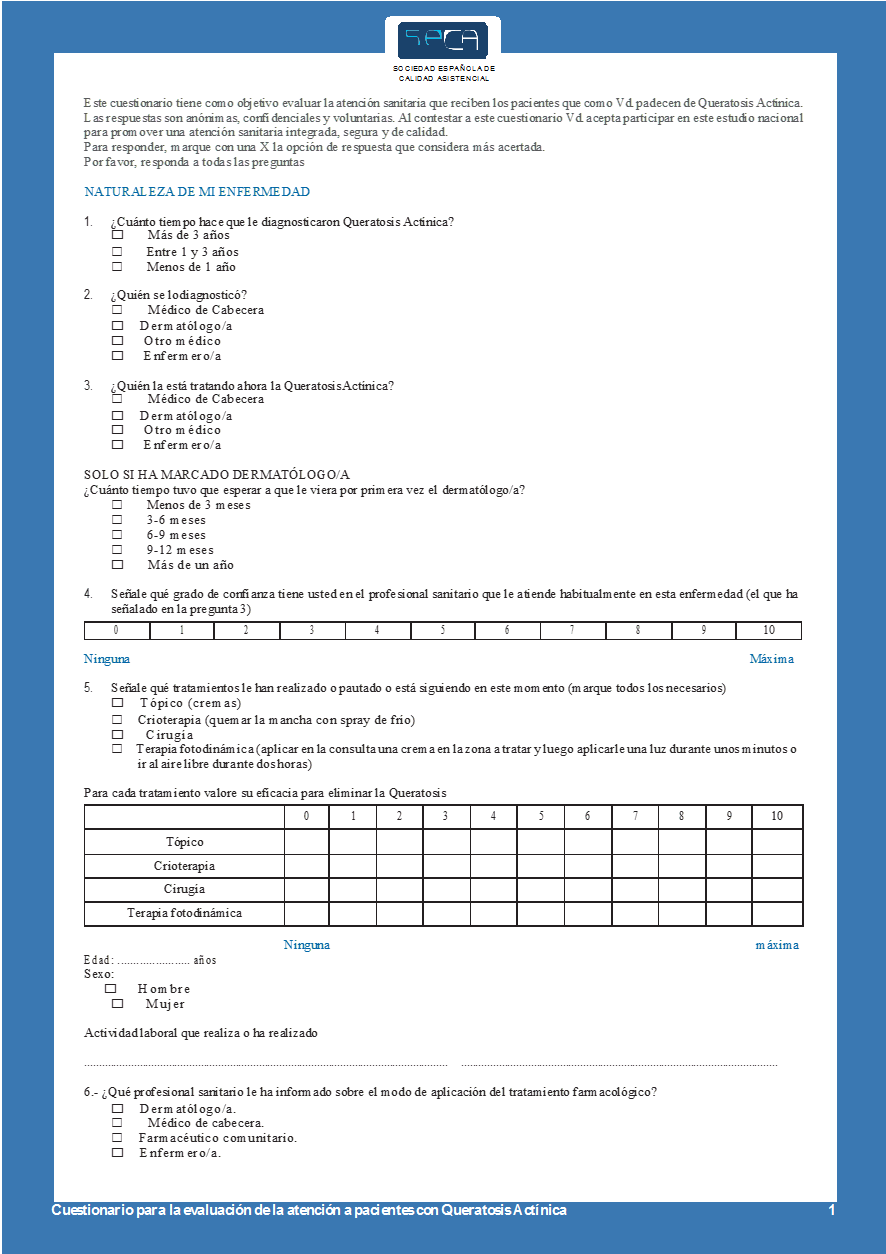 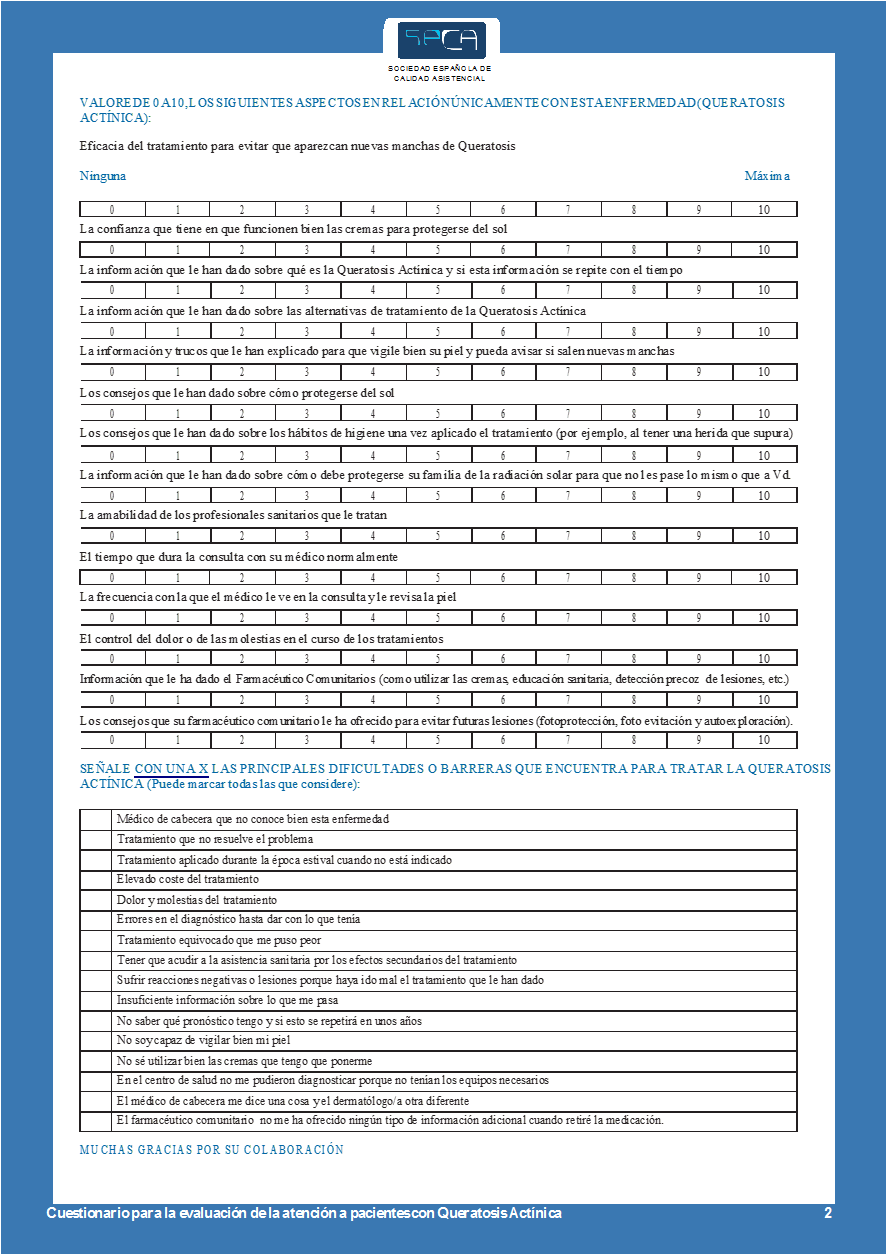 